В Н И М А Н И Е !ОПАСНЫЙ ВРЕДИТЕЛЬ -КОРИЧНЕВО - МРАМОРНЫЙ КЛОП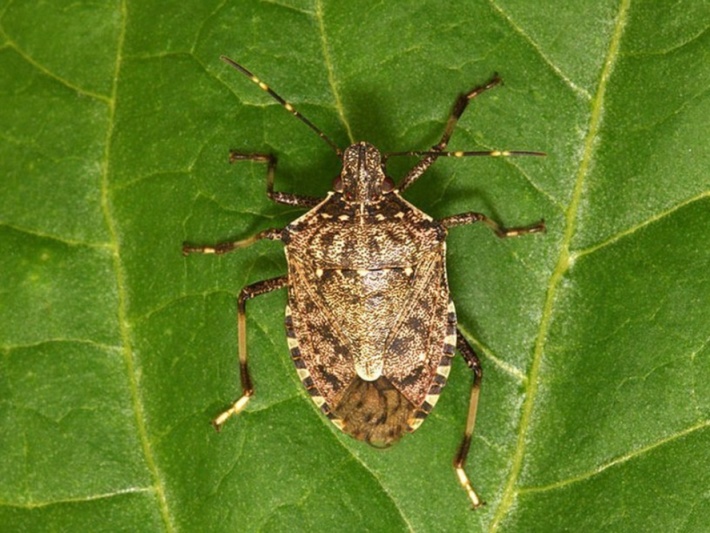 Коричнево - мраморный клоп агрессивный многоядный вредитель,  питается на многих видах растений - овощных, плодовых,  винограде, сое и др. Клоп выделяет через протоки жидкость с очень неприятным запахом, высасывая соки, делает проколы на листьях и плодах. В местах уколов образуются некротические пятна, через которые проникают возбудители болезней. Плоды теряют товарный вид, при уколах в плодоножку – осыпаются. В осенний период клопы, отыскивая укрытия для перезимовки, проникают в жилища, хозпостройки, пасеки и др. отапливаемые и неотапливаемые помещения.  В условиях нашего края  клоп  дает  2-3 поколения в год. В апреле взрослые насекомые выходят из мест зимовки и приступают к дополнительному питанию, которое продолжается 1-2 недели. Затем самки клопа откладывают белые шаровидные яйца, размером от 1,3 до 1,6 мм, обычно кучками по 20-30 штук  с нижней стороны листа. Первое поколение отрождается с I декады мая по II-III декады июня; 2 поколение – с II-III декады июня по I декаду августа; 3 поколение – с I декады августа по I декаду октября, далее взрослые клопы уходят в диапаузу.   Для предотвращения  вредоносности  мраморного клопа рекомендуем:- в ране - весенний период проводить сбор и уничтожение перезимовавших   клопов;   - в местах большого скопления для отлова использовать садовые пылесосы, клеящие ловушки; - обработки инсектицидами проводить по личинкам в утренние и вечерние часы, соблюдая   регламенты применения ядохимикатов;- для предотвращения повреждений овощных культур использовать укрывной материал.При обнаружении данного карантинного вредителя просим обращаться по следующим телефонам:Управление сельского хозяйства МО Крымский район – 8 (86131) 4-80-78; 8(86131) 4-80-87;Начальник Крымского районного отдела филиала ФГБУ Россельхозцентр - 8 (86131) 4-58-95.